ST. JOSEPH’S COLLEGE, BENGALURU -27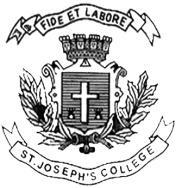 B.A. PSYCHOLOGY – III SEMESTERSEMESTER EXAMINATION: OCTOBER 2022(Examination conducted in December 2022)PY 322 – CHILD DEVELOPMENTTime: 2 Hours								    Max Marks: 60This paper contains one printed page and three partsPART-AAnswer ALL of the following						(10X2=20)List any two major stages in life span development.Mention any two developmental tasks that occur from birth to age two.What is the key difference between genotype and phenotype?Write any two effects of drug intake during pregnancy.Define confounding variablesWhat is survey method?Give the full form of DNA. Write any two benefits of longitudinal researchExplain Proximodistal growth and development.Explain sex chromosomes. PART-BAnswer any FOUR of the following 						(4X5=20)Elaborate on any two processes to check for congenital defects.  Discuss any three stages of Erikson’s Psychosocial perspective of development.Evaluate the development of any one of the senses during infancy. Explain the period of the embryonic stage.According to Thomas and Chess, there are three types of temperaments in children. Explain in brief. Write how maternal health impacts prenatal development with two detailed examples. PART-CAnswer any TWO of the following 							(2X10=20)Discuss any three chromosomal abnormalities in detail.What are the stages of childbirth? Explain further on the possible birth complications. Elaborate on Mary Ainsworth’s perspective on attachment styles in babies.Give a detailed picture of Prenatal Assessments.	*****	